 “迎寒而上，漂亮上场” 宝洁×京东冬奥营销活动广 告 主：宝洁所属行业：个护执行时间：2022.01.01-12.01参选类别：体育+数字营销类营销背景【抓取冬奥全民狂欢的热度势能，洞察宝洁与用户的时代情绪，创造冬奥流量密码，赋能宝洁x京东超品日实现声量销量双高峰】面对后疫情时代的第一个冬奥，也是中国人家门口的冬奥，不仅冬奥，不仅中国，整个世界都需要一次全情释放的点燃；再则，双拉尼娜年带来多年一遇的寒冬，在冬奥+寒冬双重背景下，宝洁作为奥运全球官方合作伙伴，也是奥运唯一个护、母婴、清洁、美妆赞助商，希望携手国内顶级电商平台京东战略合作资源，构建一场全民命运共同体的营销盛宴，通过挖掘冬奥精神与全民共鸣的情绪点，燃起年末营销爆点，最大化将冬奥自发流量转化为京东宝洁超品日流量，给全世界带来希望和信心。营销目标1. 创意破局：在奥运营销混战中形成区隔, 最冷寒冬下的年末共振！2. 声量目标：2021年最具影响力现象级品牌整合营销活动。3. 媒体提效：利用最前沿人群投放策略和媒体工具，创历史最高投放ROI收益记录，同比超过2倍。4. 销量爆发：联动京东全渠道融生态流量触点共同爆发，营销活动销量同比3倍增长。策略与创意一、创意亮点【聚焦当代人的时代环境与社会挑战，从冬奥运动员辐射到每一个普通人面对挑战时所抱持的奥运精神，鼓励更多普通人“迎寒而上，漂亮上场”，激励一代人】冬奥节点，凝聚了全球人民的社会情绪和主流媒体的关注，正是一个绝佳的发声点。这个冬奥，不仅是运动员的舞台，更是每一个普通人的舞台。我们通过侧写各行各业中那些普通又鲜活的人物形象，关注每一个普通人的漂亮上场，鼓励更多普通人在这个寒冬，面对生活的挑战时也要迎寒而上，打造一场 “迎寒而上，漂亮上场” 的时代主题。我们从每个普通人面对困难时那不服输的眼神中，认识一个人，听见一种情绪，读懂一段故事；冬奥纵使会落下帷幕，但冬奥精神永存，这也正是一片雪花与另一片雪花凝结成更大雪花的原因。【圈层辐射，激励全民“漂亮上场”】①迎寒而上的奥运运动员中国的冬奥运动员比其他国家运动员要付出更多努力，训练中他们无数次摔到一身狼狈，但他们有着不服输的冬奥精神，在艰难条件下创造成绩、漂亮上场。②每一位奋力向上普通人，同样用漂亮的姿态面对生活的挑战冬奥精神不仅存在于赛场上，也存在于冬奥幕后人员和行业普通人的生活中，在严寒环境下的拍摄的新华社记者接受采访时说，克服困难不是目的，坚守责任，漂亮完成任务更加重要；每一个各行各业的普通人都一样，用最漂亮的姿态去回应生活中的每一个挑战。③宝洁品牌与京东平台主张的奥运精神宝洁支持每一个为生活奋斗的普通人“迎寒而上 漂亮上场”，京东一如既往守护消费者内心的热爱，通过挖掘普通人身上的冬奥精神，积蓄全民流量，强化宝洁及京东的品牌态度主张，燃起年末营销爆点！二、策略亮点【打造高质高流量创意视频《迎寒而上，漂亮上场》，紧扣时代主题，致敬在寒冬中迎难而上、用漂亮发出回响的普通人】宝洁品牌将视觉聚焦于此次寒冬中的每位普通人，挖掘了3种最具代表性的真实人物：冰雪运动员、冬奥幕后人员、行业普通人，拍摄触人心弦的品牌态度大片-《迎寒而上，漂亮上场》，向每位勇于对抗人生的“至寒”、敢于用漂亮在冬日发出回响的普通人致敬，传达宝洁品牌漂亮上场的冬奥精神理念，引发目标消费群体生活中迎难而上，寒冬中漂亮上场的共鸣。非国家队出身，为了梦想，孤身一人追逐全世界风雪的单板滑雪运动员；冰上千百次摔倒，只为一次漂亮上场的花滑运动员；极寒天气连续训练，只为漂亮赢一回的少年滑雪队员；为更好拍摄滑雪运动员比赛时刻，苦练滑雪的新华社记者；跑遍极寒地区，只为把每个包裹漂亮送达的京东快递员；风雪中检修，让大家漂亮过冬的电力抢修员。《迎寒而上，漂亮上场》采用正话反说的手法，对人物发起灵魂拷问：在零下35度连续训练6小时，怕不怕？为记录中国运动员，从零开始学滑雪，怕不怕？寒冬下的北方每天跑百里路，怕不怕？人物表面上“示弱”,实际上却用行动证明自己的迎寒而上：没什么好怕的！我只想漂亮地赢一回！我只想让全世界看见中国漂亮！大片通过场景感表现在面对现实的冷和现状的难，反衬人物上场时分的漂亮，传达宝洁品牌漂亮上场的冬奥精神。视频链接：https://haokan.baidu.com/v?pd=wisenatural&vid=4663170672892574686 结案视频：https://v.qq.com/x/page/m3370x78ato.html 执行过程/媒体表现【宝洁X京东联合新华网震撼发声，首创一场深入人心的“迎寒而上”的社会性全民运动】预热期：巧妙借势冬至时分，联合深入民生的国民官媒-新华网首发悬念先导片，一句“寒冬中，你还能保持漂亮吗”诱发全网热议，宝洁品牌承接官媒迎寒精神，领衔真实人物故事，逐日释出系列态度海报，从真人真事到产品的迎寒精神，一步步升华品牌态度，为活动积蓄流量。爆发日：宝洁品牌态度大片官宣，新华网顺势发布人物访谈，一举引爆多日悬念，核心官媒矩阵自发参与互动，助推活动话题声量，燃起冬奥前夕营销爆点！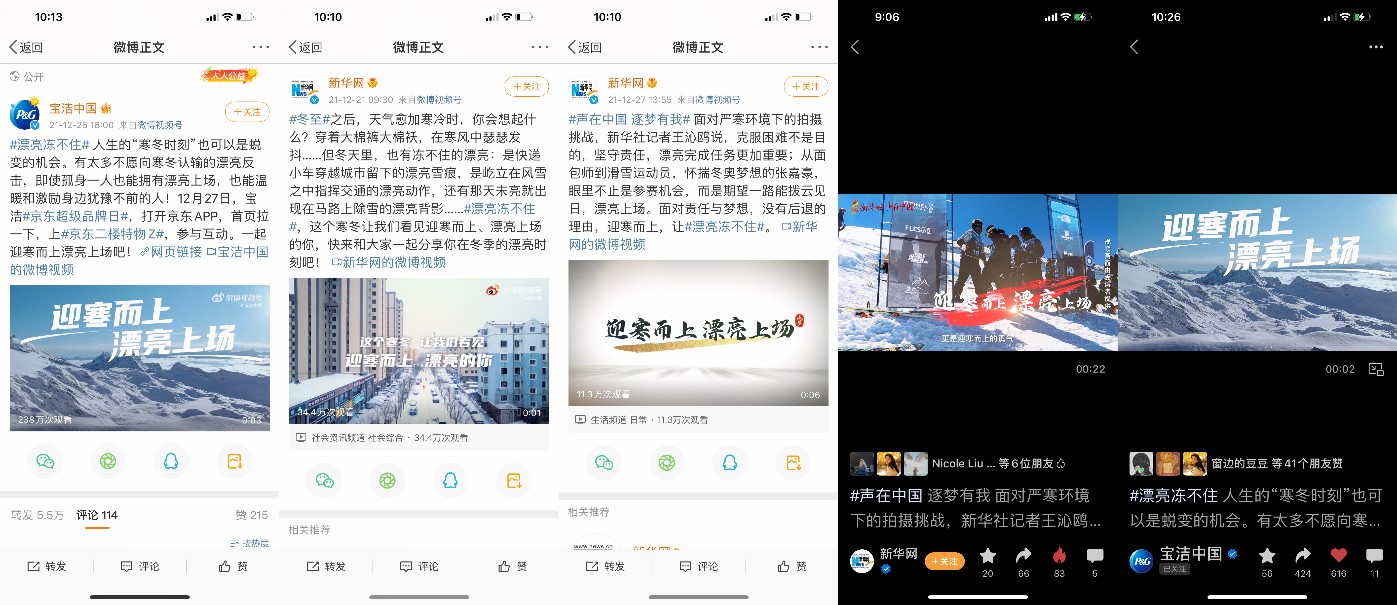 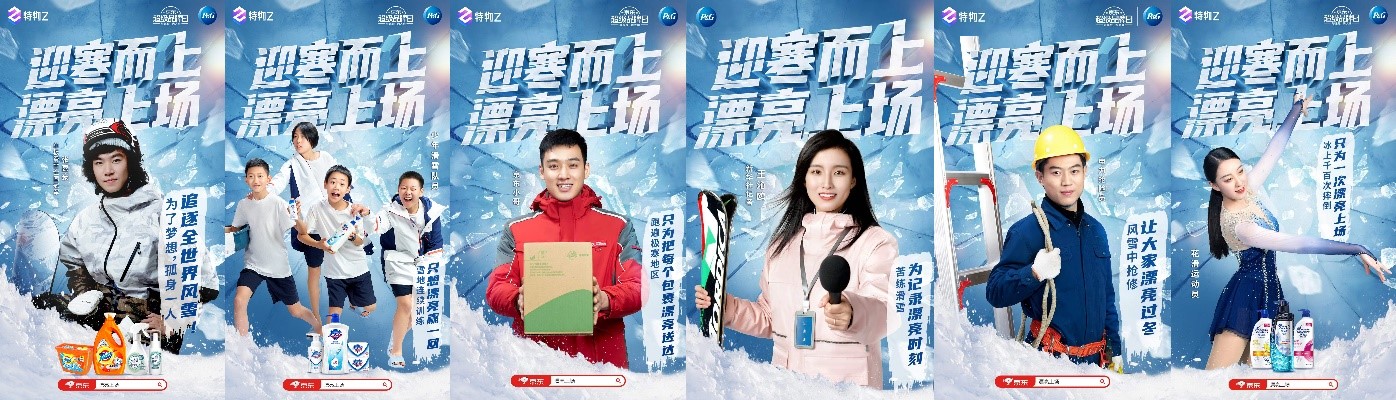 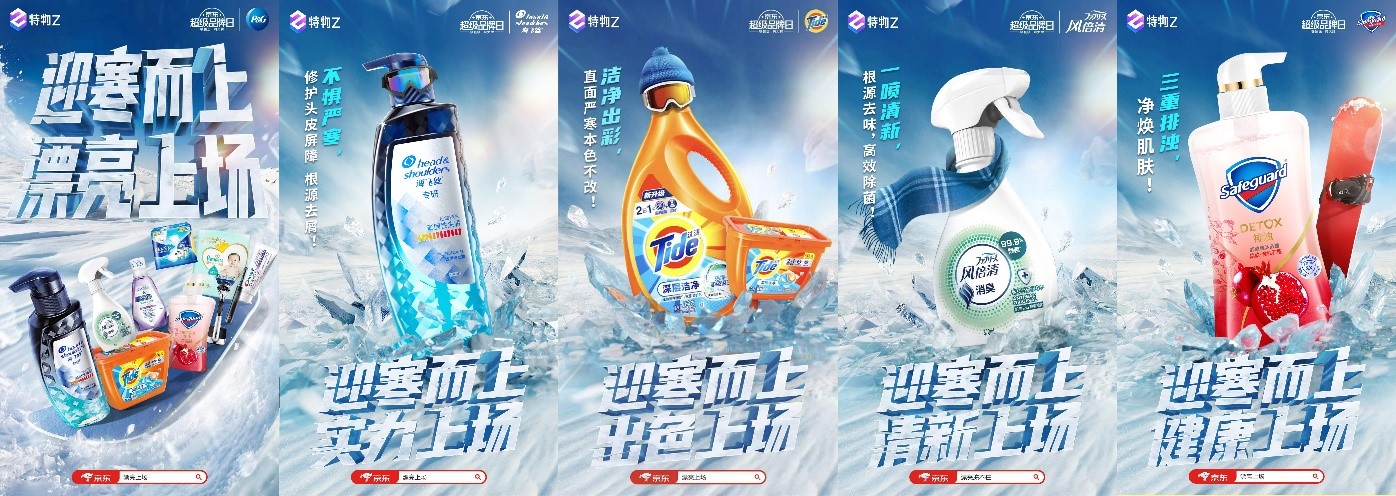 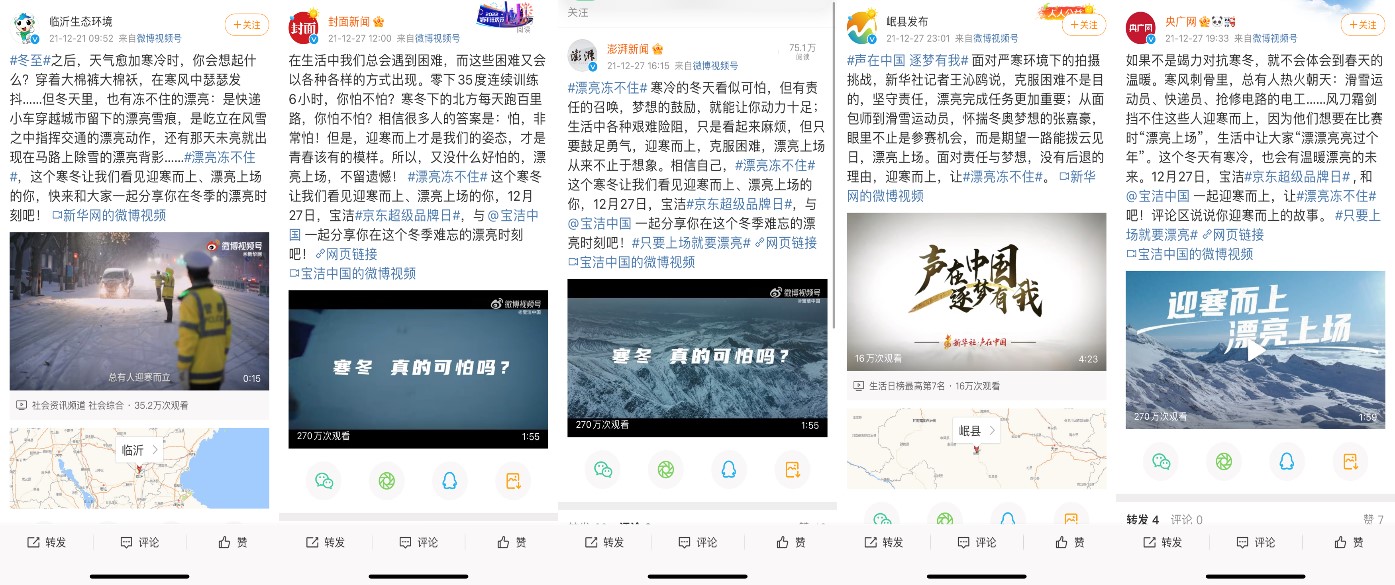 2. 【各圈层TOP发言人宣发序列化，首次微博微信双平台人群击穿，打造核心传播矩阵】从官媒的发声到多位体育娱乐明星、头部KOL、再到中腰部KOC逐级传播发酵，他们分享的在寒冷中也要漂亮上场的故事，涉及生活的方方面面，引发全网全民消费者共鸣共情，引爆全网UGC互动分享自己冬季的漂亮时刻；同时我们在微信社群同步共振预热和爆发期品牌声音，微信域消费人群、京东站内消费人群双覆盖。奥运运动员、明星分享迎寒而上的故事，牵头拱热话题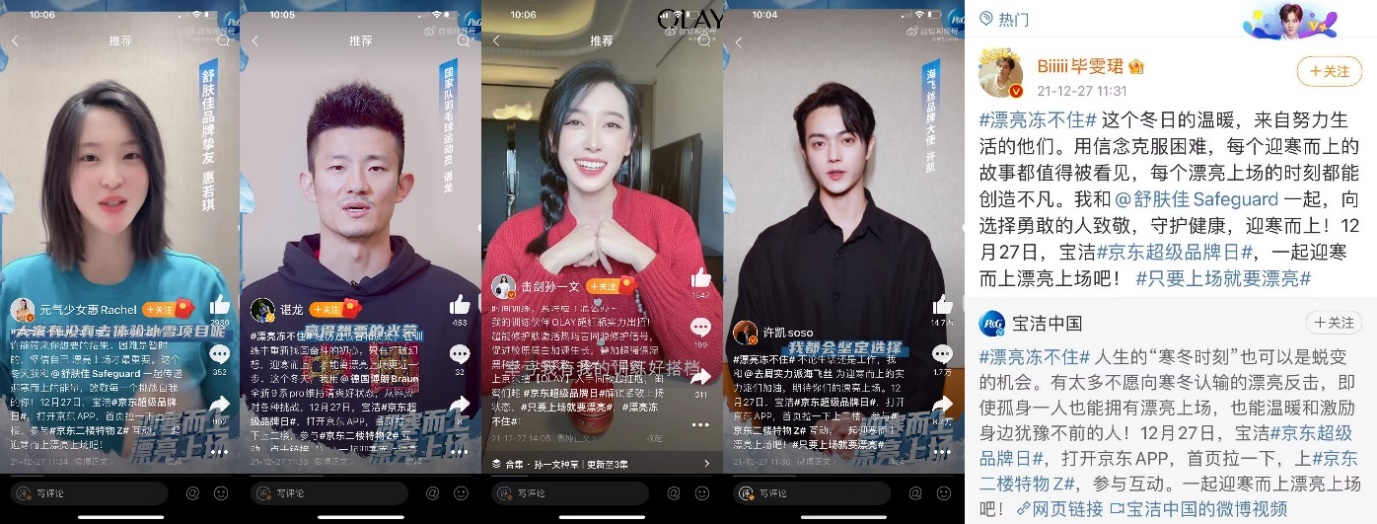 KOL、KOC阐述迎寒而上共鸣点，共情大众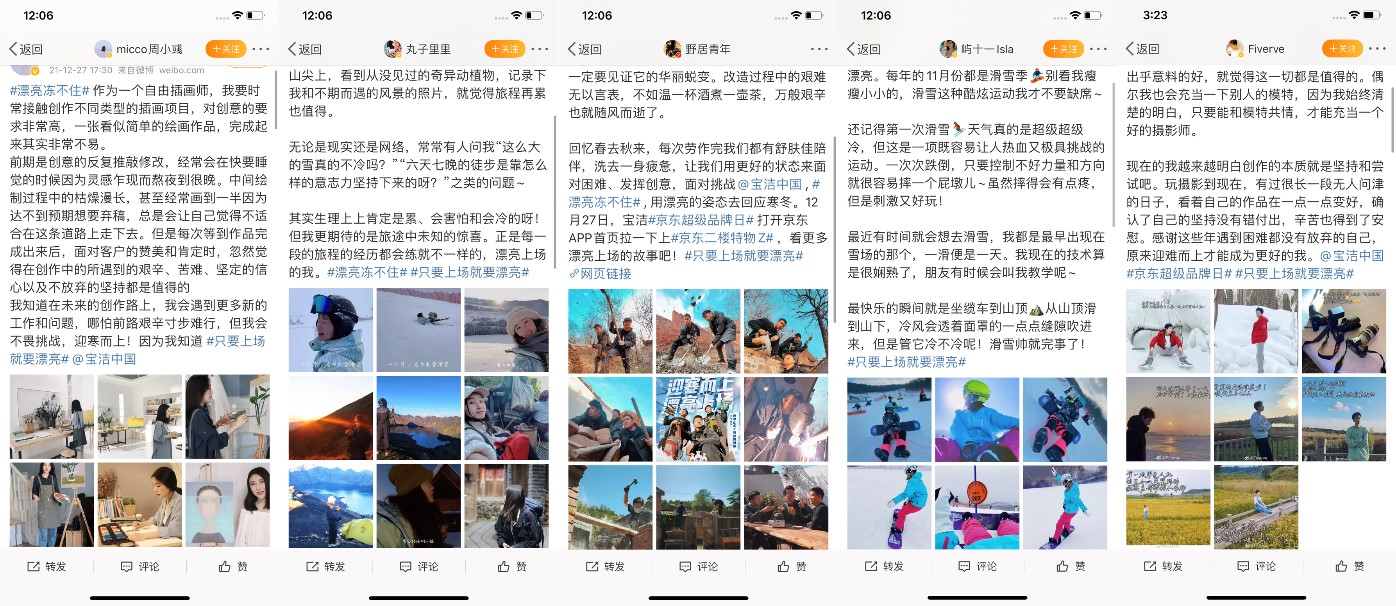 微信社群覆盖，多端触点击穿站外人群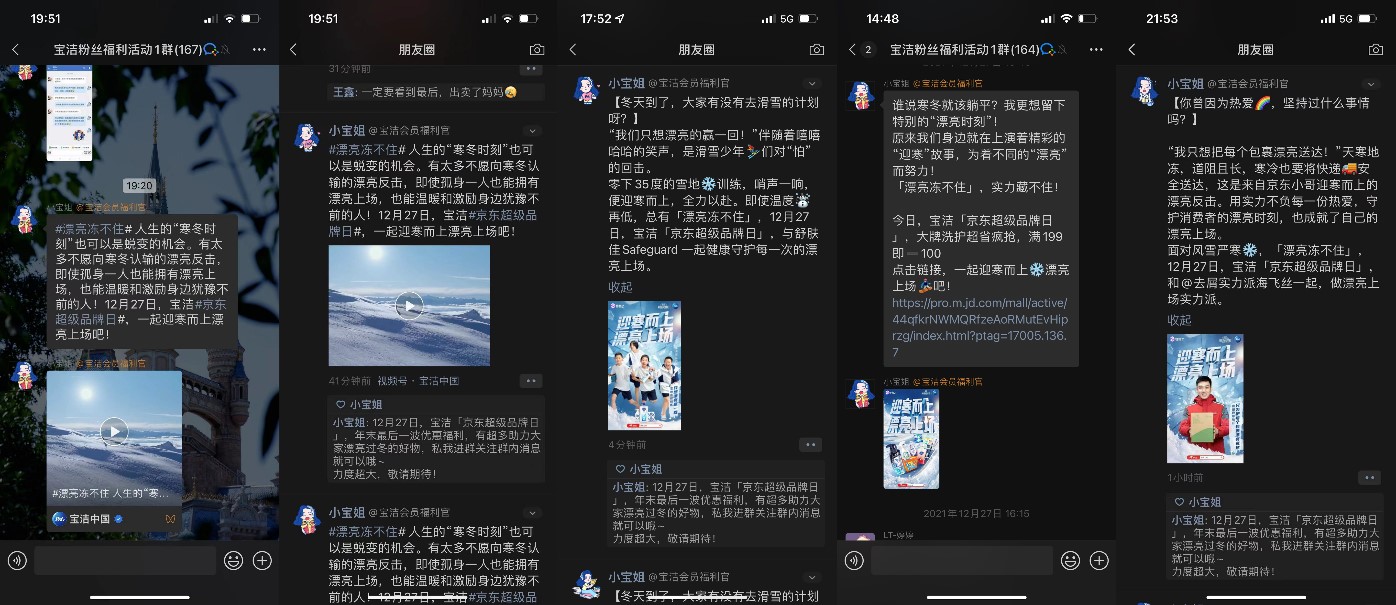 3. 【首次使用4大新抓手整合内外媒体，从预热期到爆发日，精准触达人群，全面优化提效】第一，本次媒体投放达到史上最人与货精准匹配。通过对不同消费者购买行为的分析，我们针对不同消费者定制不同活动页面，精准匹配消费者需求；第二，站内站外精准人群建模。我们用京东平台最底层上万用户标签对消费者打标，建模宝洁品牌人群，在京东站内进行人群匹配，以低成本为宝洁品牌高效拉新客；第三，投放节奏前置蓄水，配合站外传播节奏，多管齐下为超级品牌日声量销量爆发积蓄能量；第四，活动后T+15持续触达消费者，利用京东平台最新媒体工具召回消费者，最大化投放转化率。4. 【从精神理念共鸣，到传播扩圈，再到京东全域营销共振，首次打造去中心化公私域营销全路径】京东站内全频道联动-京东平台全量首页改版、PLUS会员频道、搜索频道、秒杀频道、直播频道、企业购、京喜通、京喜APP等站内全频道资源同步爆发共振，为消费者打造去中心化的逛购动线。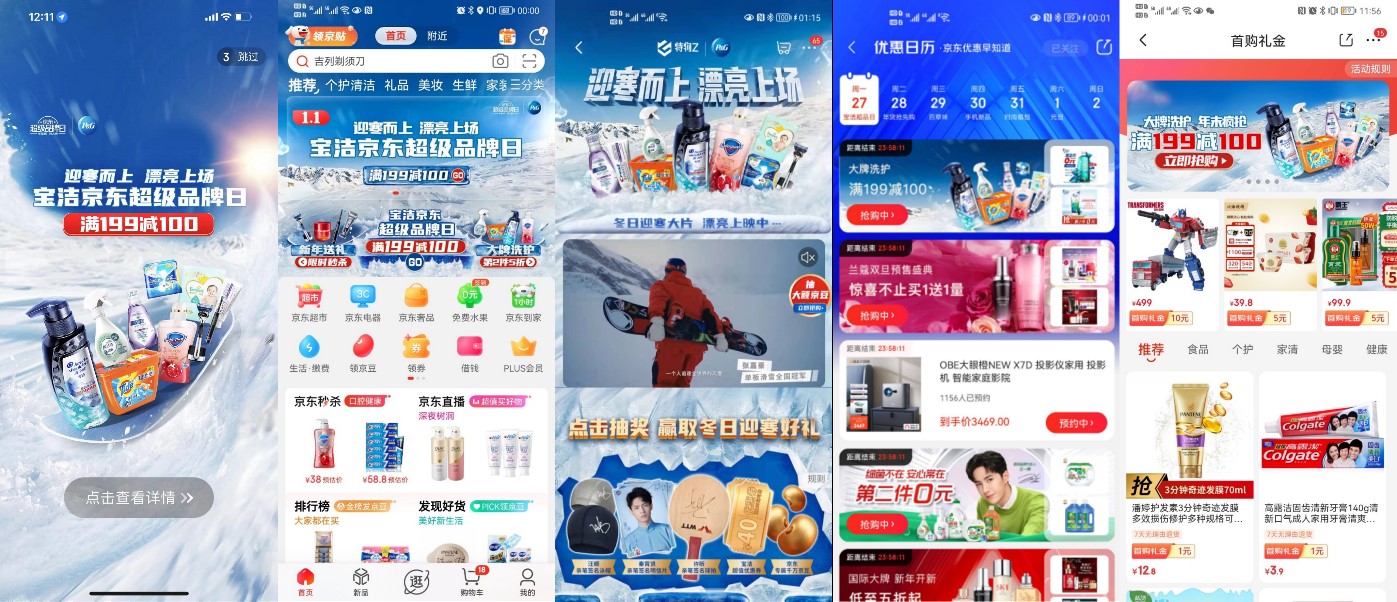 全域营销全渠道触达-京东APP、微信视频号双平台同步直播，微信域消费人群、京东站内消费人群双覆盖，沉淀为品牌人群。通过预热期3场店播蓄水、爆发日1场超品日宝洁总裁冬奥村大探秘，传递全民冬奥精神，助力宝洁京东超品日大卖！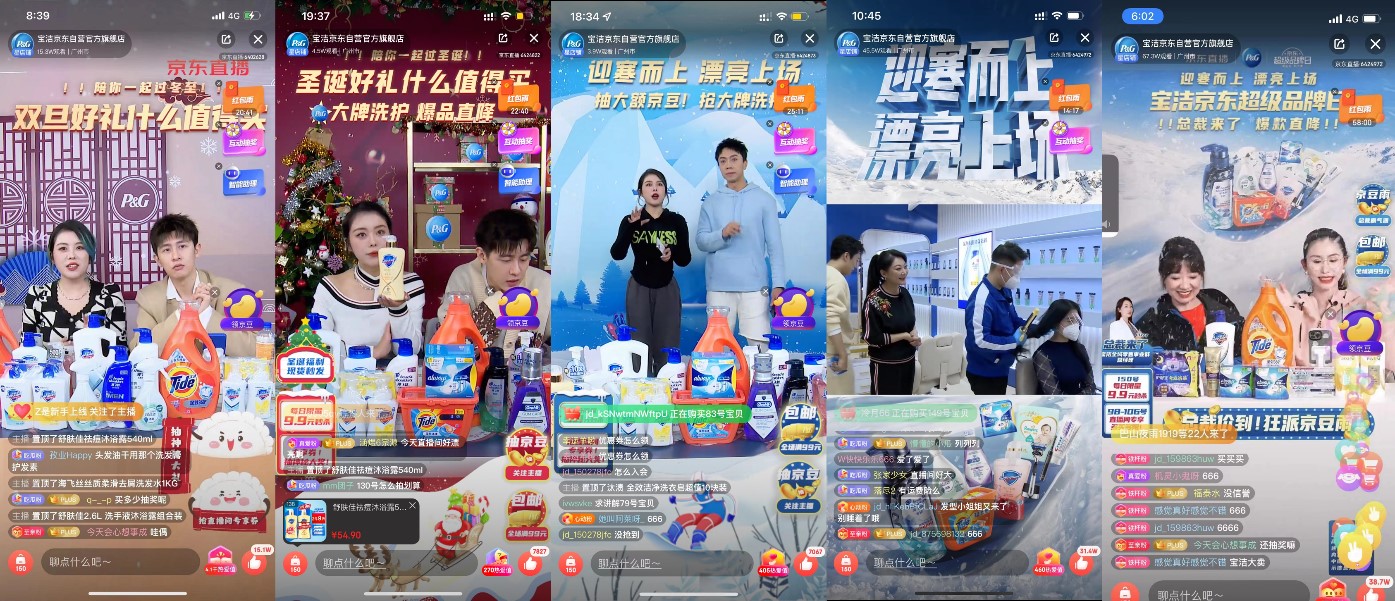 营销效果与市场反馈1. 【创意破局：宝洁x新华网官方发布“迎寒而上”话题视频，海量官媒自发转载裂变传播】宝洁x新华网聚焦内容话题“迎寒而上”，并发布创意视频，不同行业故事作为视频创意点；从官方发布话题、到海量kol、UGC讨论传播，到三联生活周刊、澎湃新闻等海量主流官媒自发参与互动转发，再到京东传播共振，我们在社媒上打造环环相扣营销传播。2. 【声量爆发：打通站外站内全渠道媒体触传播，创造京东超级品牌日历史最佳声量】站外：社媒传播阅读量超16.3亿次，视频上线24小时内观看量破200万创京东超级品牌日主题类历史新高！多端分布式整合营销共创，全域多端触点融合联动，200+社群强势露出，激活站外流量。站内：京东平台公域私域全面曝光，爆发日宝洁8大总裁联动7大店铺24小时狂欢冲刺，首次连麦共振打造“迎寒而上”系列主题直播，在线观看人数60万+，达日销30倍，成为平台直播个护榜TOP 1！3. 【媒体提效：站内站外媒体精准触达人群，创历史最高投放ROI收益】引流UV同比增长20%，用户平均点击成本仅占去年同期80%，ROI收益同比高达2.7倍！4.【销量提升：直接促进销量爆发，真正实现品效合一】京东超级品牌日共创新高！宝洁京东全渠道GMV突破同比3.2倍增长，引流品牌UV数2600万+，增幅同比达1.6倍，通过内容营销持续精细化运营，UV价值达同比2倍。品牌会员数量增幅超日销2.8倍，会员成交金额较日销增长180%，持续沉淀流量人群。